Медаль Месяца PGA - 2 / Monthly Medal PGA - 2Заявка /Application(Принимается до 15.06.17, прием заявок прекращается в 17.00 / please return before 17 p.m. 15.06.2017)Формат/Format: индивидуальный стейблфорд, 18 лунок / Individual Stableford18 holes (with HCP)Мужчины играют с белых ти, женщины с красных / Men – White Tee, Women – Red TeeГольф-кары бронируются заранее, с приоритетом для заявок, поступивших ранее другихИгрок несет персональную ответственность за точность сведений относительно своего гандикапаNotes:Golf Carts are satisfied on first come first served basisThe player is personally responsible for the accuracy of the information on his/her handicap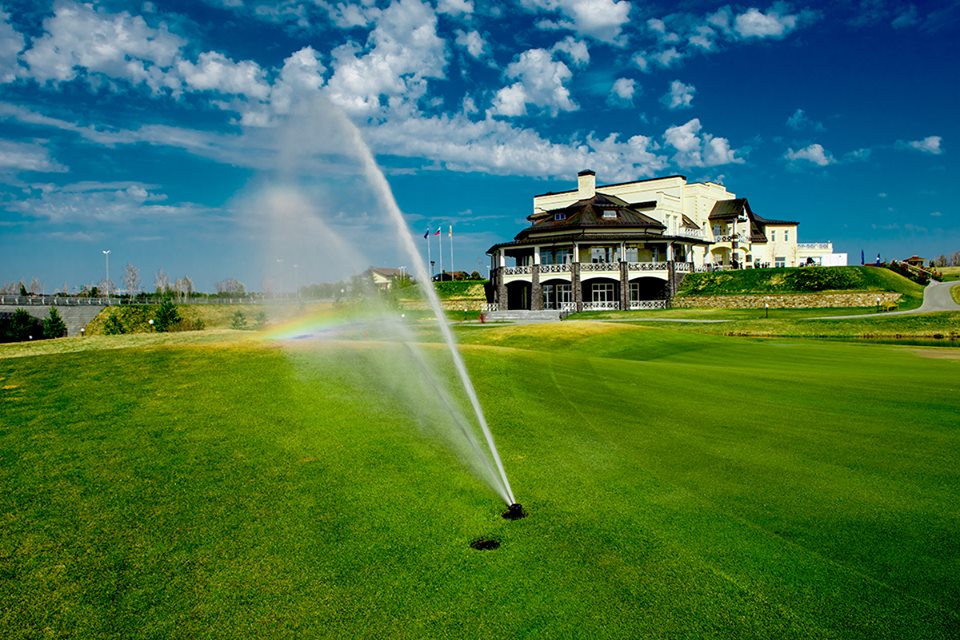                                                                                                                                              golf@zavidovo-golf.ru                                                                                                       Т: +7 495 58 79 00; +7 48242 49 8 38ФИО/Full NameТелефон/TelephoneE-mailДата заявки/Application DateЗначение точного гандикапа/ Exact HCPПодпись\Signature